Кировское областное государственное автономное учреждение социального обслуживания «Межрайонный комплексный центр социального обслуживания населения в Вятскополянском районе»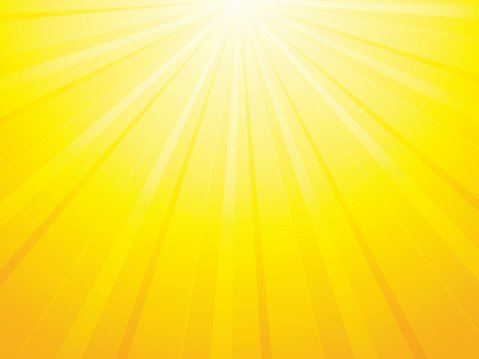 Вашему ребенку от 0 до 3 лет?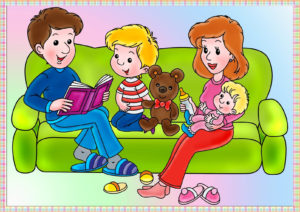 У Вас возникли сомнения по вопросам воспитания и развития ребенка?У вас имеются определенные трудности с ребенком?Вас что-то тревожит в его развитии?Добро пожаловать в «Службу ранней помощи»!Мы проводим:●обследование детей и раннее выявление нарушений развития●консультации по вопросам развития и  воспитания●индивидуальные занятия с детьми, имеющими отставание или риск отставания в развитии●обучение приемам занятий с ребенком●групповые занятия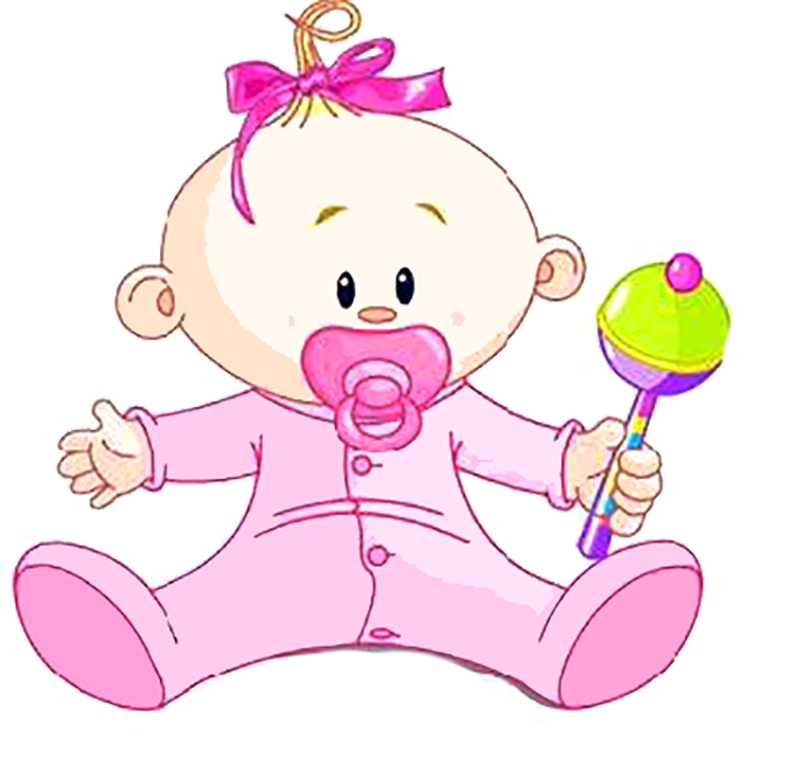 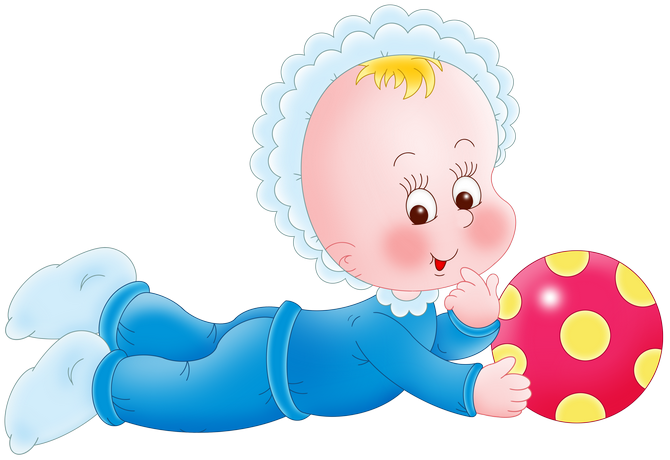 В состав службы входят:►врач-педиатр►специалист по социальной работе►социальный педагог►психолог►инструктор ЛФК►логопед и другие узкие специалисты КОГБУЗ «Вятскополянская (Малмыжская) ЦРБ» детская поликлиникаЗапись на консультацию по телефону: 8(3334)7-32-90 г. Вятские Поляны, 8(83347)2-23-59 г. Малмыж